Baltimore LHMP 2023-2028: VTrans Transportation Flood Resilience Planning Tool (TRPT)Link to online tool: https://roadfloodresilience.vermont.gov/#/mapAdditional info: https://vtrans.vermont.gov/planning/transportation-resilience  Road segment resilience is rated Low, Medium, or High; rating is based on criticality and vulnerabilityRoads: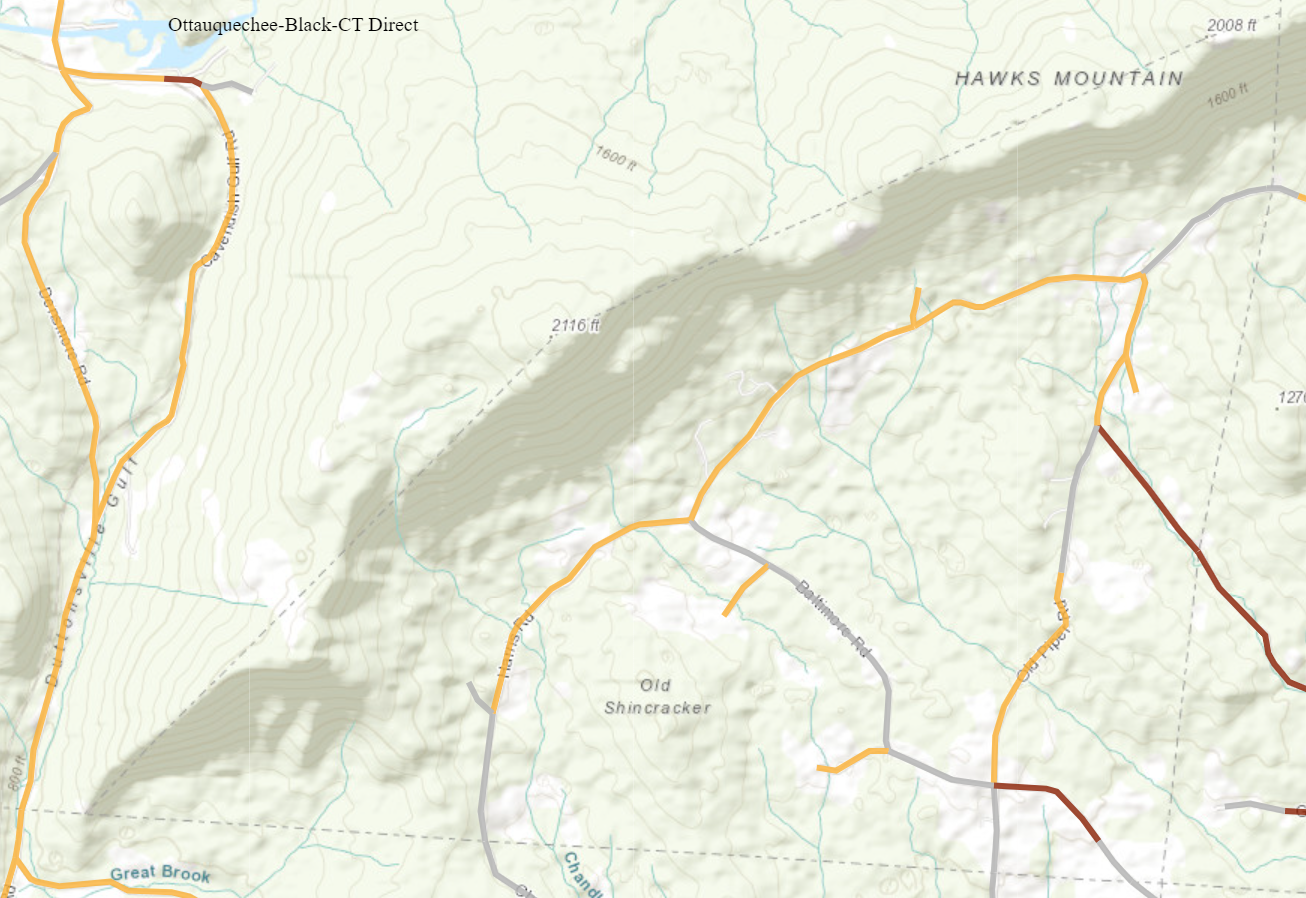 Culverts: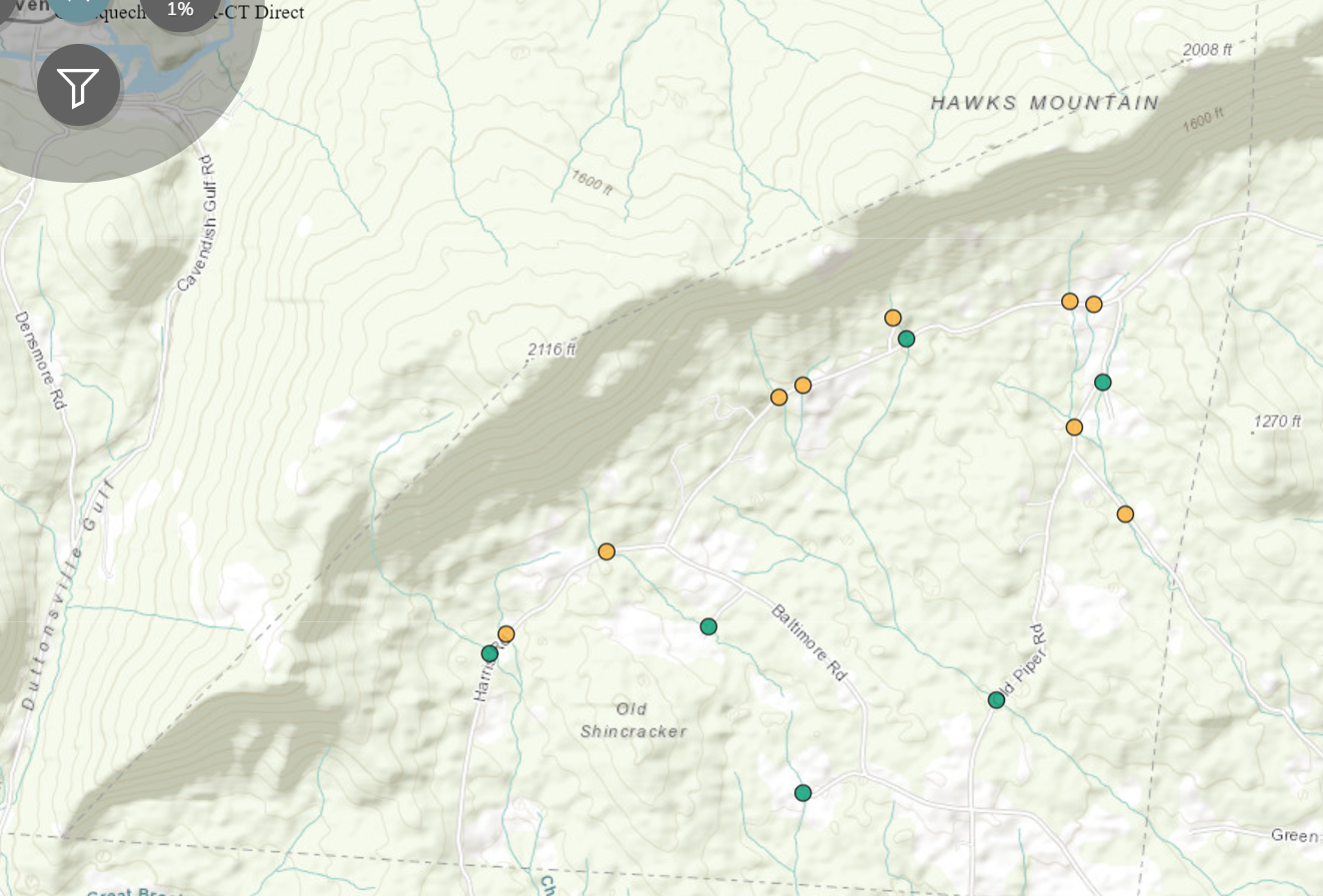 